                                                          ΠΡΟÏΟΝΤΑ ΜΕ ΒΑΣΗ ΤΟ ΤΣΙΜΕΝΤΟ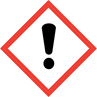 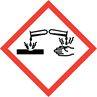                                                                                    ΚίνδυνοςΠροκαλεί ερεθισμό του δέρματος • Μπορεί να προκαλέσει αλλεργική δερματική αντίδραση • Προκαλεί σοβαρή οφθαλμική βλάβη • Μπορεί να προκαλέσει ερεθισμό της αναπνευστικής οδού • Μακριά από παιδιά • Να φοράτε προστατευτικά γάντια/ προστατευτικά ενδύματα/ μέσα ατομικής προστασίας για τα μάτια / πρόσωπο • Καλέστε το ΚΕΝΤΡΟ ΔΗΛΗΤΗΡΙΑΣΕΩΝ ή ένα γιατρό • ΣΕ ΠΕΡΙΠΤΩΣΗ ΕΠΑΦΗΣ ΜΕ ΤΑ ΜΑΤΙΑ: Ξεπλύνετε προσεκτικά με νερό για αρκετά λεπτά. Εάν υπάρχουν φακοί επαφής, αφαιρέστε τους, εφόσον είναι εύκολο. Συνεχίστε να ξεπλένετε • Aποφεύγετε να αναπνέετε σκόνη/ αναθυμιάσεις/ αέρια/ σταγονίδια/ ατμούς/ εκνεφώματα • Διάθεση του περιεχομένου/περιέκτη σύμφωνα με τους τοπικούς/εθνικούς/ διεθνείς κανονισμούς • ΣΕ ΠΕΡΙΠΤΩΣΗ ΕΙΣΠΝΟΗΣ: Μεταφέρετε τον παθόντα στον καθαρό αέρα και αφήστε τον να ξεκουραστεί σε στάση που διευκολύνει την αναπνοή.ΠΕΡΙΕΧΕΙ ΤΣΙΜΕΝΤΟ PORTLANDΤηλ. ΚΕΝΤΡΟΥ ΔΗΛΗΤΗΡΙΑΣΕΩΝ: 210-7793777